ПРОЄКТ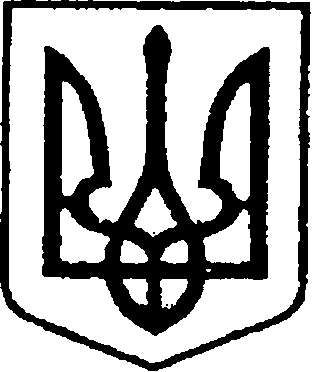 УКРАЇНАЧЕРНІГІВСЬКА ОБЛАСТЬН І Ж И Н С Ь К А    М І С Ь К А    Р А Д АВ И К О Н А В Ч И Й    К О М І Т Е ТР І Ш Е Н Н Явід 19 травня 2022 р.		             м. Ніжин	                                            № 117Про визначення підприємств, установ та організацій які в умовах дії правового режиму воєнного стану продовжують свою роботу задля забезпечення потреб Збройних Сил України інших військових формувань, національної економіки України та життєдіяльність населенняУ відповідності до ст.ст. 36, 42, 59, 61 Закону України «Про місцеве самоврядування в Україні, Регламенту Ніжинської міської ради VIII скликання, затвердженого рішенням Ніжинської міської ради 24.12.2020 р. №27-4/2020, закону України «Про мобілізаційну підготовку та мобілізацію», Указу Президента України «Про введення воєнного стану в Україні» від 24.02.2022 № 64, Керуючись вимогами Постанови Кабінету Міністрів України від 03.03.2022 №194 «Деякі питання бронювання військовозобов’язаних в умовах правового режиму воєнного стану», виконавчий комітет Ніжинської міської ради вирішив:1. Затвердити перелік підприємств, установ та організацій які в умовах дії правового режиму воєнного стану продовжують свою роботу задля забезпечення потреб Збройних Сил України, інших військових формувань, національної економіки України та життєдіяльність населення (Додаток 1).2. Керівникам підприємств, установ та організацій (незалежно від форми власності) які зазначені в додатку до цього рішення, пропоную (за згодою): 2.1. Переглянути договора на виконання замовлень для потреб військових частин, підприємств та установ Міністерства оборони України, Національної гвардії України, Національної поліції України, Державної прикордонної служби України, та інших військових формувань утворених відповідно до вимог чинного законодавства України, підприємств Національної економіки України, установ Міністерства охорони здоров’я, Міністерства освіти та науки України, Міністерства культури та інформаційної політики України та за потреби переукласти їх на час дії воєнного стану в Україні.2.2. Проаналізувати можливості підприємств, установ та організацій щодо виконання замовлень для потреб оборони України, національної економіки України та життєзабезпечення населення в умовах дії воєнного стану та надати до виконавчого комітету Ніжинської міської ради пропозиції щодо потреб в матеріально-технічному забезпеченні, енергетичних ресурсах, сировини, тощо, а також пропозиції щодо бронювання військовозобов’язаних, яким надається відстрочка від призову на військову службу під час мобілізації та на воєнний час за формами (Додаток 3-8).2.3. Визначити потребу в посиленні охорони та оборони об’єктів підприємств, установ та організацій та надати цю потребу до виконавчого комітету Ніжинської міської ради за формою (Додаток 2).2.4. Зазначені заходи виконати в термін до 30.05.2022.3. Виконуючому обов’язки начальника відділу надзвичайних ситуацій, цивільного захисту населення, оборонної та мобілізаційної роботи        Іваницькому А.П. забезпечити оприлюднення цього рішення та надання методичного забезпечення.4. Контроль за виконанням цього рішення покласти на першого заступника міського  голови з питань діяльності виконавчих органів ради  Вовченка Ф.І.Міський голова                                                                        Олександр КОДОЛАДодаток 1 до рішення виконавчого комітету Ніжинської міської ради від __________ №_____ПЕРЕЛІКпідприємств, установ та організацій які в умовах дії правового режиму воєнного стану продовжують свою роботу задля забезпеченні потреб Збройних Сил України інших військових формувань, національної економіки України та життєдіяльність населення на території Ніжинської територіальної громадиПерший заступник міського голови з питань діяльності виконавчих органів ради                                                                                                    Федір ВОВЧЕНКОДодаток 2 до рішення виконавчого комітету Ніжинської міської ради від __________ №_____ПОТРЕБА в посиленні охорони та оборони об’єктів _________________________________________________________,(назва підприємства, установи та організації)які здійснюють свою діяльність в період дії правового режиму воєнного стану задля сприяння у забезпеченні обороноздатності України, підтримання національної економіки України та забезпечення життєдіяльності населення на території Ніжинської територіальної громадиКерівник ___________________________________________ _________________________ ______________________________           (назва підприємства, установи, організації)                                             (підпис)                                                  (ім’я та прізвище)Додаток 3 до рішення виконавчого комітету Ніжинської міської ради від __________ №_____ПРОПОЗИЦІЇ
щодо бронювання військовозобов’язаних, яким надається відстрочка від призову на військову службу під час мобілізації та на воєнний час__________________________________________________________________________________(найменування підприємства, установи, організації)Додаток 4 до рішення виконавчого комітету Ніжинської міської ради від __________ №_____ПРОПОЗИЦІЇщодо забезпечення потреби у матеріально-технічних ресурсах, необхідних для забезпечення виконання договорів, щодо виробництва продукції, виконання робіт, надання послуг в період дії воєнного стану в Україні _______________________________________________________________________(найменування підприємства, установи, організації)________________________________________________________ __________________________ _______________________________       (найменування посади керівника підприємства, установи, організації)                                 (підпис)                                               (ім’я та прізвище)Додаток 5 до рішення виконавчого комітету Ніжинської міської ради від __________ №_____ПРОПОЗИЦІЇщодо забезпечення потреби в електричній енергії для забезпечення виконання договорів щодо виробництва продукції, виконання робіт, надання послуг на період дії воєнного стану в Україні_______________________________________________________________________(найменування підприємства, установи, організації)________________________________________________________ __________________________ _______________________________       (найменування посади керівника підприємства, установи, організації)                                 (підпис)                                               (ім’я та прізвище)Додаток 6 до рішення виконавчого комітету Ніжинської міської ради від __________ №_____ПРОПОЗИЦІЇщодо забезпечення потреби в електричній енергії для забезпечення виконання договорів щодо виробництва продукції, виконання робіт, надання послуг на період дії воєнного стану в Україні_______________________________________________________________________(найменування підприємства, установи, організації)________________________________________________________ __________________________ _______________________________       (найменування посади керівника підприємства, установи, організації)                                 (підпис)                                               (ім’я та прізвище)Додаток 7 до рішення виконавчого комітету Ніжинської міської ради від __________ №_____	ПРОПОЗИЦІЇ	щодо забезпечення потреби у газі, нафті та нафтопродуктах необхідних для забезпечення виконання договорів щодо виробництва продукції, виконання робіт, надання послуг на період дії воєнного стану в Україні_______________________________________________________________________(найменування підприємства, установи, організації)________________________________________________________ __________________________ _______________________________       (найменування посади керівника підприємства, установи, організації)                                 (підпис)                                               (ім’я та прізвище)Додаток 8 до рішення виконавчого комітету Ніжинської міської ради від __________ №_____	ПРОПОЗИЦІЇ	щодо забезпечення потреби у воді, пропуску та очищення стоків на період дії воєнного стану в Україні_______________________________________________________________________(найменування підприємства, установи, організації)________________________________________________________ __________________________ _______________________________       (найменування посади керівника підприємства, установи, організації)                                 (підпис)                                               (ім’я та прізвище)ПОЯСНЮВАЛЬНА ЗАПИСКАдо проекту рішення виконавчого комітету Ніжинської міської ради «Про визначення підприємств, установ та організацій які в умовах дії правового режиму воєнного стану продовжують свою роботу задля забезпечення потреб Збройних Сил України інших військових формувань, національної економіки України та життєдіяльність населення»1. Обґрунтування необхідності прийняття рішення. З метою підготовки міста та територіальної громади в цілому до ведення оборонних заходів в умовах воєнного стану введеного Указом Президента України від 24.02.2022 № 64 «Про введення воєнного стану в Україні» та з метою протидії військової агресії з боку Російської Федерації, визначаються підприємства, установи і організації які спияють обороноздатність України, забезпечують потреби Національної економіки України та життезабезпечення населення.2. Стан нормативно-правової бази у даній сфері правового регулювання.Ст.ст. 36, 42, 59, 61 Закону України «Про місцеве самоврядування в Україні, Регламенту Ніжинської міської ради VIII скликання, затвердженого рішенням Ніжинської міської ради 24.12.2020 р. №27-4/2020, закон України «Про мобілізаційну підготовку та мобілізацію», Указ Президента України «Про введення воєнного стану в Україні» від 24.02.2022 № 64, Постанова Кабінету Міністрів України від 03.03.2022 №194 «Деякі питання бронювання військовозобов’язаних в умовах правового режиму воєнного стану». 3. Фінансово-економічне обґрунтування. Даний проект рішення не передбачає видатків з міського бюджету.4. Прогноз соціально-економічних та інших наслідків прийняття рішення.Прийняття цього рішення забезпечить виконання деяких заходів підготовки до здійснення оборони міста від наслідків воєнного вторгнення Російської Федерації на територію України.В.о. начальника відділу з питань НС, ЦЗН, ОМР        		                            Анатолій ІВАНИЦЬКИЙ Візують:В.о. начальника відділу з питань надзвичайних ситуацій, цивільного захисту населення, оборонної та мобілізаційної роботи                                                 Анатолій ІВАНИЦЬКИЙПерший заступник міського головиз питань діяльності виконавчих органів ради                                                                                Федір ВОВЧЕНКОКеруючий справами виконавчого комітету Ніжинської міської ради                                                             Валерій САЛОГУБНачальник  відділу юридично -                                                      В’ячеслав ЛЕГА кадрового забезпечення             № з/пНайменування підприємства, установи, організації (повне та скорочене) адреса підприємства Форма власностіОсновний вид діяльності за КВЕДВиди товарів, робіт та послуг які виконує для сприяння в забезпеченні обороноздатності УкраїниЗамовник товарів, робіт, послуг1234561.ДП «Аромат» філія «Ніжинський міськмолокозавод» (ФІЛІЯ "НІЖИНСЬКИЙ МІСЬКМОЛЗАВОД")м. Ніжин, вул. Борзнянський Шлях, 68Приватна власність0.51 Перероблення молока, виробництво масла та сируПерероблення молока, виробництво масла та сиру, оптова та роздрібна торгівля продуктами харчування.Виконавчий комітет Ніжинської міської ради для потреб нормованого забезпечення населення2.Товариство з обмеженою відповідальністю «Ніжинський консервний завод» (ТОВ «НКЗ»)м. Ніжин, вул. Шевченка, 160Приватна власність10.39 Інші види перероблення та консервування фруктів і овочівПродукти харчування тривалого терміну зберіганняВиконавчий комітет Ніжинської міської ради для потреб нормованого забезпечення населення3.Державне підприємство «Ніжинський комбінат хлібопродуктів» ДП «Ніжинський КХП»м. Ніжин, пров. Урожайний, 16Державна власність10.61 Виробництво продуктів борошномельно-круп'яної промисловостіПродукти харчування тривалого терміну зберігання. Співвиконання мобілізаційного завдання для ТОВ «НіжинХліб».Виконавчий комітет Ніжинської міської ради для потреб нормованого забезпечення населення, ТОВ «НіжинХліб»4.Товариство з обмеженою відповідальністю «Бокарьов» (ТОВ «Бокарьов»)м. Ніжин, вул. Носівський шлях, 54Приватна власність10.41 Виробництво олії та тваринних жирівПродукти харчування тривалого терміну зберіганняВиконавчий комітет Ніжинської міської ради для потреб нормованого забезпечення населення1234565.Товариство з обмеженою відповідальністю «Оксамит смаку» (ТОВ «Оксамит смаку»)м. Ніжин, вул. Липіврізька, 53Приватна власність10.41 Виробництво олії та тваринних жирівПродукти харчування тривалого терміну зберігання. Співвиконання мобілізаційного завдання для ТОВ «НіжинХліб».Виконавчий комітет Ніжинської міської ради для потреб нормованого забезпечення населення, ТОВ «НіжинХліб»6.Комунальне торгівельно-виробниче підприємство «Школярик» (КТВП «Школярик»)м. Ніжин, вул. Богдана Хмельницького, 37Недержавна власність56.21 Постачання готових страв для подійПостачання готових страв для потреб нормованого забезпечення населення, військових формувань, підприємств та установ які виконують завдання з підтримання обороноздатності УкраїниВиконавчий комітет Ніжинської міської ради для потреб нормованого забезпечення населення 7.Комунальне підприємство «Комунальний ринок» Ніжинської міської ради Чернігівської області (КП «Комунальний ринок»)м. Ніжин, вул. Шевченка, 21Державна власність/ власність територіальної громади47.81 Роздрібна торгівля з лотків і на ринках харчовими продуктами, напоями та тютюновими виробами47.82 Роздрібна торгівля з лотків і на ринках текстильними виробами, одягом і взуттям47.89 Роздрібна торгівля з лотків і на ринках іншими товарами47.99 Інші види роздрібної торгівлі поза магазинамиРеалізація продовольчих та непродовольчих товарів для потреб нормованого забезпечення населення, військових формувань, правоохоронних органів.Виконавчий комітет Ніжинської міської ради для потреб нормованого забезпечення населення 8.Комунальне підприємство «Служба єдиного замовника» (КП «СЕЗ»),м. Ніжин, вул. Небесної сотні, 14 Комунальна власність81.10 Комплексне обслуговування об'єктів,Надання послуг населенню та підприємствам НЕУ з обслуговування житлових та нежитлових приміщень, у тому числі проведення аварійно-відновлювальних робіт.Надання допомоги ЗСУ та іншим військовим формуванням у інженерному обладнанні блок-постів та інших військових комунікацій під час розміщення підрозділів на території громади.Виконавчий комітет Ніжинської міської ради для потреб життєдіяльності, військових формувань, національної економіки України та населення1234569.Комунальне підприємство «Виробниче управління комунального господарства»(КП «ВУКГ»),м. Ніжин, вул. Чернігівська, 128Комунальна власність38.21 Оброблення та видалення безпечних відходівНадання послуг з населенню та підприємствам НЕУ з збирання, сортування та вивезення твердих побутових відходів, у тому числі проведення аварійно-відновлювальних робіт.Надання допомоги ЗСУ та іншим військовим формуванням у інженерному обладнанні позицій.Виконавчий комітет Ніжинської міської ради для потреб життєдіяльності, військових формувань, національної економіки України та населення10.Комунальне підприємство «Керуюча компанія «Північна»» (КП «КК «ПІВНІЧНА»»)м. Ніжин, вул. Космонавтів, 43Державна власність/ власність територіальної громади81.10 Комплексне обслуговування об'єктівНадання послуг населенню та підприємствам НЕУ з обслуговування житлових та нежитлових приміщень, у тому числі проведення аварійно-відновлювальних робіт.Надання допомоги ЗСУ та іншим військовим формуванням у інженерному позицій під час розміщення підрозділів на території громади.Виконавчий комітет Ніжинської міської ради для потреб життєдіяльності, військових формувань, національної економіки України та населення11.Управління житлово-комунального господарства Ніжинської міської радиДержавна власність/ власність територіальної громади84.11 Державне управління загального характеруЗабезпечення на території громади реалізації державної політики у сфері житлово-комунального господарства.Забезпечення дотримання комунальними та іншими підприємствами міста, що надають комунальні послуги, вимог нормативно-правових актів з питань житлово - комунального господарстваВиконавчий комітет Ніжинської міської ради для потреб життєдіяльності, військових формувань, національної економіки України та населення12.Управління соціального захисту Ніжинської міської ради Чернігівської області(УСЗН НІЖИНСЬКОЇ МР)м. Ніжин, вул. Гоголя, 6Державна власність/ власність територіальної громади84.12 Регулювання у сферах охорони здоров'я, освіти, культури та інших соціальних сферах, крім обов'язкового соціального страхуванняЗабезпечення на території громади державної політики у соціальних сферах. Реєстрація та облік тимчасово-переміщениї осіб.Розподіл гуманітарної допомоги.Виконавчий комітет Ніжинської міської ради для потреб життєдіяльності населення12345613.Управління культури і туризму Ніжинської міської ради Чернігівської області, м. Ніжин, пл. імені Івана Франка, 1Державна власність/ власність територіальної громади84.11 Державне управління загального характеруЗабезпечення реалізації державної політики у сфері культури та мистецтв, туризму, кінематографії, охорони культурної спадщини, державної мовної політики, а також міжнаціональних відносин, релігії та захисту прав національних меншин України на місцевому рівніВиконавчий комітет Ніжинської міської ради для потреб життєдіяльності населення14.Фінансове управління Ніжинської міської ради Чернігівської області (ФУ НІЖИНСЬКОЇ МР),м. Ніжин, пл. імені Івана Франка, 1Державна власність/ власність територіальної громади84.11 Державне управління загального характеруЗабезпечення реалізації державної бюджетної політики на території Ніжинської міської об’єднаної територіальної громади.Розроблення в установленому порядку проекту бюджету Ніжинської міської об’єднаної територіальної громади (далі - міської об’єднаної територіальної громади).Забезпечення ефективного і цільового використання бюджетних коштів.Виконавчий комітет Ніжинської міської ради для потреб, військових формувань, національної економіки України та життєдіяльності населення15.Управління комунального майна та земельних відносин Ніжинської міської ради Чернігівської області (УКМ ТА ЗВ НІЖИНСЬКОЇ МР), м. Ніжин, пл. імені Івана Франка, 1Державна власність/ власність територіальної громади84.11 Державне управління загального характеруПідготовка та внесення до міської ради та виконавчого комітету Ніжинської міської ради пропозицій щодо регулювання земельних відносин з метою створення умов для раціонального використання земель в межах громади. Участь у виконанні програми реалізації повноважень Нiжинської міської ради у галузі земельних відносин, комунального майна.Формування бази даних щодо об’єктів нерухомого майна комунальної власності територіальної громади та проведення моніторингу цих об’єктів.Виконавчий комітет Ніжинської міської ради для потреб, військових формувань, національної економіки України та життєдіяльності населення12345616.Служба у справах дітей Ніжинської міської ради Чернігівської області,м. Ніжин, пл. імені Івана Франка, 1Державна власність/ власність територіальної громади84.11 Державне управління загального характеруРеалізація на території Ніжинської територіальної громади державної політики з питань соціального захисту дітей, повнолітніх недієздатних та обмежено дієздатних осіб, запобігання дитячій бездоглядності та безпритульності, домашньому насильству стосовно дітей і за участю дітей, вчиненню дітьми правопорушень.Виконавчий комітет Ніжинської міської ради для потреб життєдіяльності населення17.Комунальне некомерційне підприємство «Ніжинський міський центр первинної медико-санітарної допомоги» Ніжинської міської ради Чернігівської області(КНП «НІЖИНСЬКИЙ МІСЬКИЙ ЦПМСД» НМР ЧО),м. Ніжин, вул. Успенська, 2Державна власність/ власність територіальної громади86.10 Діяльність лікарняних закладівНадання первинної медико-санітарної допомоги населеннюВиконавчий комітет Ніжинської міської ради для потреб життєдіяльності населення18.Комунальне некомерційне підприємство «Ніжинський міський пологовий будинок» Ніжинської міської ради Чернігівської області (КНП «НМПБ»)м. Ніжин, вул. Московська, 21АДержавна власність/ власність територіальної громади86.10 Діяльність лікарняних закладівНадання спеціалізованої медичної допомоги населеннюВиконавчий комітет Ніжинської міської ради для потреб життєдіяльності населення19.Комунальне некомерційне підприємство «Ніжинська міська стоматологічна поліклініка» Ніжинської міської ради Чернігівської області (КНП «НМСП»)м. Ніжин, вул. Батюка, 7Державна власність/ власність територіальної громади86.23 Стоматологічна практикаНадання спеціалізованої медичної допомоги населеннюВиконавчий комітет Ніжинської міської ради для потреб життєдіяльності населення12345620.Комунальне некомерційне підприємство «Ніжинська центральна міська лікарня імені Миколи Галицького» Ніжинської міської ради Чернігівської області (КНП «НЦМЛ ІМ. М.ГАЛИЦЬКОГО»)м. Ніжин, вул. Московська, 21Державна власність/ власність територіальної громади86.10 Діяльність лікарняних закладівНадання спеціалізованої медичної допомоги населеннюВиконання функцій базового госпіталю21.Товариство з обмеженою відповідальністю фірма ЛАСК (ТОВ ФІРМА «ЛАКС»),м. Ніжин, вул. Московська, 54Недержавна власність46.46 Оптова торгівля фармацевтичними товарамиОптова та роздрібна торгівля фармацевтичними товарами в спеціалізованих магазинах для потреб військових формувань, медичних закладів, та населенняВиконавчий комітет Ніжинської міської ради для потреб, військових формувань, національної економіки України та життєдіяльності населення№ з/пНайменування об’єктів охорониСили та засоби охорониСили та засоби охорониСили та засоби охорониСили та засоби охорониСили та засоби охорониСили та засоби охорони№ з/пНайменування об’єктів охорониВласні сили охорониВласні сили охорониВласні сили охорониПотреба в посиленні охорониПотреба в посиленні охорониПотреба в посиленні охорони№ з/пНайменування об’єктів охорониособовий складозброєнняавтомобільособовий складозброєнняавтомобіль12345678№ з/пПрізвище, ім’я та по батьковіРік народженняЗаймана посадаВійськове звання, військово-облікова спеціальність №Найменування та адреса органу державної влади, іншого державного органу, підприємства, установи, організаціїНазва територіального центру та соціальної підтримки (за місцем розташування органу державної влади, іншого державного органу, підприємства, установи, організації, підприємства)Назватериторіального центру та соціальної підтримки(за місцем перебування військовозобов’язаного на військовому обліку)_______________________________________
(найменування посади керівника органу державної влади, іншого державного органу)____________________
(підпис)_________________________________
(ініціали (ініціал власного імені та прізвище)МП___ ____________ 20__ р.№ з/пНайменування продукції, робіт, послугОдиниця виміруОбсяги виробництва продукції, виконання робіт, надання послугНайменування матеріально-технічних ресурсівОдиниця виміруНорма виміру ресурсів на одиницю виміру продукціїПотреба у матеріально-технічних ресурсах на період дії воєнного стануПотреба у матеріально-технічних ресурсах на період дії воєнного стануПотреба у матеріально-технічних ресурсах на період дії воєнного стануДжерела покриття потреби№ з/пНайменування продукції, робіт, послугОдиниця виміруОбсяги виробництва продукції, виконання робіт, надання послугНайменування матеріально-технічних ресурсівОдиниця виміруНорма виміру ресурсів на одиницю виміру продукціївсьоговартість одиниці виміру, грн.загальна вартість, тис. грн.Джерела покриття потреби1234567891011№ з/пНайменування робіт, послугОдиниця виміру продукції, робіт, послугОбсяги виробництва продукції, виконання робіт, надання послугОдиниця виміру електроенергіїПитома витрата електроенергії на одиницю виміру продукції, робіт, послугПотреба в електроенергії на період дії воєнного стануПокриття потреби гр. 7 за рахунок:Покриття потреби гр. 7 за рахунок:Покриття потреби гр. 7 за рахунок:№ з/пНайменування робіт, послугОдиниця виміру продукції, робіт, послугОбсяги виробництва продукції, виконання робіт, надання послугОдиниця виміру електроенергіїПитома витрата електроенергії на одиницю виміру продукції, робіт, послугПотреба в електроенергії на період дії воєнного станувласного виробництвасистем Міненергосистем Міненерго№ з/пНайменування робіт, послугОдиниця виміру продукції, робіт, послугОбсяги виробництва продукції, виконання робіт, надання послугОдиниця виміру електроенергіїПитома витрата електроенергії на одиницю виміру продукції, робіт, послугПотреба в електроенергії на період дії воєнного станувласного виробництвавсьогоу тому числі за енергосистемами12345678910№ з/пНайменування робіт, послугОдиниця виміру продукції, робіт, послугОбсяги виробництва продукції, виконання робіт, надання послугОдиниця виміру теплової енергіїПитома витрата теплової енергії на одиницю виміру продукції, робіт, послуг ГкалПотреба в тепловій енергії на особливий періодПокриття потреби гр. 7 за рахунок:Покриття потреби гр. 7 за рахунок:№ з/пНайменування робіт, послугОдиниця виміру продукції, робіт, послугОбсяги виробництва продукції, виконання робіт, надання послугОдиниця виміру теплової енергіїПитома витрата теплової енергії на одиницю виміру продукції, робіт, послуг ГкалПотреба в тепловій енергії на особливий періодвласних котеленьТЕЦ та інших підприємств Міненерго123456789№ з/пНайменування продукції, робіт, послугОдиниця виміру продукції, робіт, послугОбсяги виробництва продукції, виконання робіт, надання послугОдиниця виміру газу, нафти та нафтопродуктівПитома норма газу, нафти та нафтопродуктів на одиницю виміру продукції, робіт, послугПотреба у газі, нафті та нафтопродуктах на період дії воєнного стануПокриття потреби гр. 7 за рахунок:Покриття потреби гр. 7 за рахунок:№ з/пНайменування продукції, робіт, послугОдиниця виміру продукції, робіт, послугОбсяги виробництва продукції, виконання робіт, надання послугОдиниця виміру газу, нафти та нафтопродуктівПитома норма газу, нафти та нафтопродуктів на одиницю виміру продукції, робіт, послугПотреба у газі, нафті та нафтопродуктах на період дії воєнного стануміненергоінші джерела123456789№ з/пНайменування послуг, робітОдиниця виміру продукції, робіт, надання послугОбсяги виробництва продукції, виконання робіт, надання послугОдиниця виміруНорма витрат на одиницю виміру продукції, робіт, послугНорма витрат на одиницю виміру продукції, робіт, послугПотреба на період дії воєнного стануПотреба на період дії воєнного стануПокриття потреби води гр. 8 за рахунок:Покриття потреби води гр. 8 за рахунок:Покриття потреби води гр. 8 за рахунок:Покриття потреби води гр. 8 за рахунок:Покриття потреб щодо пропуску та очищення стоків за рахунокПокриття потреб щодо пропуску та очищення стоків за рахунок№ з/пНайменування послуг, робітОдиниця виміру продукції, робіт, надання послугОбсяги виробництва продукції, виконання робіт, надання послугОдиниця виміруводистоківводипропуск та очищення стоківарт. свердловинводосховищміського водопроводуінших джерел (вказати яких)очисних споруд підприємстваочисних споруд ВКГ123456789101112131415